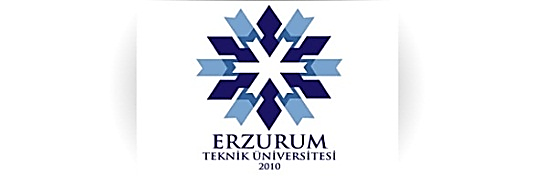  ERZURUM TEKNİK ÜNİVERSİTESİ FEN FAKÜLTESİ 2016 MALİ YILIBİRİM FAALİYET RAPORUOcak 2017SUNUŞErzurum Teknik Üniversitesi Fen Fakültesi, TBMM tarafından 14.07.2010 tarihinde kabul edilen ve 21.07.2010 tarihli 27648 sayılı Resmi Gazete’de yayımlanan Yükseköğretim Kurumları Teşkilat Kanunu ile Bazı Kanun ve Kanun Hükmünde Kararnamelerde Değişiklik Yapılmasına Dair 6005 nolu Kanun’un 131. Ek Maddesi uyarınca Üniversiteyi oluşturan altı fakülteden biri olarak kurulmuştur. Fakültemiz dört bölümle (Moleküler Biyoloji ve Genetik, Matematik, İstatistik ve Temel Bilimler Bölümleri) kurulmuş ve 2012-2013 eğitim-öğretim yılında Moleküler Biyoloji ve Genetik Bölümü ile Matematik Bölümü’ne öğrenci alımı yapılarak eğitim-öğretime başlanmıştır. Ülkemizde kamu kaynaklarının etkili ve verimli bir şekilde kullanılması, kamu idarelerinin şeffaf ve hesap verebilir bir yönetim tarzına kavuşturulması amacıyla 5018 sayılı Kamu Mali Yönetimi ve Kontrol Kanununun 65’inci maddesine göre 12.07.2006 tarih ve 26226 sayılı Resmi Gazete’de Bakanlar Kurulu Kararıyla yayımlanan İç Denetçilerin Çalışma ve Usul ve Esasları Hakkındaki Yönetmeliğinin birim faaliyet raporu başlıklı 46’ncı maddesi gereğince bu faaliyet raporu hazırlanmıştır.Fakültemize; 2016 Yılı Merkezi Yönetim Bütçe Kanunu ile  kullanılmak üzere tahsis edilen ödenekler, hazırlanan Ayrıntılı Harcama Programı dahilinde tahsis edildikleri amaçlar doğrultusunda yaptırılan iş, satın alınan mal ve hizmetler ile diğer giderlerin karşılanmasında tasarruf tedbirleri dikkate alınarak kullanılmış, bütçemizde yer alan ödeneklerin üzerinde harcama yapılmamıştır. Fakültemizin 2016 yılı idare faaliyet raporunun hazırlanmasında her türlü özveriyi gösteren birim yöneticilerine ve personelimize teşekkür eder tüm akademik ve idari personelimiz ile öğrencilerimize başarılar dilerim.     		   Prof. Dr. Hüseyin AYDIN			     					                   Dekan V.I.- GENEL BİLGİLERMİSYON ve VİZYONMisyonumuz : 	 Vizyonumuz :“Fen Bilimleri alanında uluslararası düzeyde tanınan, ulusumuzun geleceği için bilim ve teknolojinin önemini kavramış donanımlı bireyler yetiştiren, şehrimiz ve bölgemiz başta olmak üzere ülkemizin sorunlarını çözmeye yönelik araştırmalar yapan, üniversite-sanayi işbirliğine öncülük eden, katılımcı ve paylaşımcı yönetime sahip bir öncü bir fakülte olmaktır.” YETKİ, GÖREV VE SORUMLULUKLARYetki: Fakültemiz belirlenmiş olduğu misyon, vizyon ve hedeflerine yönelik tüm işlevlerini gerçekleştirirken, 2547 Sayılı Yükseköğretim Kanunu ile diğer ilgili kanun, yönetmelik, kanun hükmünde kararname ve mevzuat hükümleri çerçevesinde yetki kullanmaktadır.Görev: Çağdaş uygarlık ve eğitim-öğretim esaslarına dayanan bir düzen içinde, toplumun ihtiyaçları ve kalkınma planları ilke ve hedeflerine uygun çeşitli düzeylerde eğitim-öğretim, bilimsel araştırma, yayım ve danışmanlık yapmak, Kendi ihtisas gücü ve maddi kaynaklarını rasyonel, verimli ve ekonomik şekilde kullanarak, milli eğitim politikası ve kalkınma planları ilke ve hedefleri ile Yükseköğretim Kurulu tarafından yapılan plan ve programlar doğrultusunda, ülkenin ihtiyacı olan dallarda ve sayıda insan gücü yetiştirmek, Ülkenin bilimsel, kültürel, sosyal ve ekonomik yönlerden ilerlemesini ve gelişmesini ilgilendiren sorunlarını, diğer kuruluşlarla işbirliği yaparak,kamu kuruluşlarına önerilerde bulunmak suretiyle öğretim ve araştırma konusu yapmak, sonuçlarını toplumun yararına sunmak ve kamu kuruluşlarınca istenecek inceleme ve araştırmaları sonuçlandırarak düşüncelerini ve önerilerini bildirmek. Sorumluluklar:Yükseköğretim üst kuruluşlarının kararlarını uygulamak, üniversite kurullarının önerilerini inceleyerek karara bağlamak ve üniversiteye bağlı kuruluşlar arasında düzenli çalışmayı sağlamak, Her Eğitim-Öğretim yılı sonunda ve gerektiğinde Fakültenin eğitim öğretim, bilimsel araştırma ve yayım faaliyetleri ile yatırım programlarını, bütçesini ve kadro ihtiyaçlarını belirleyerek Üst Kurullara bilgi vermek, Fakültenin birimleri ve her düzeydeki personeli üzerinde genel gözetim ve denetim görevini yapmak,Fakültenin ve bağlı birimlerinin öğretim kapasitesinin rasyonel bir şekilde kullanılması,  geliştirilmesi, öğrencilere gerekli sosyal hizmetlerin sağlanması, gerektiği zaman güvenlik önlemlerinin alınmasını, eğitim-öğretim, bilimsel araştırma ve yayım faaliyetlerinin devlet kalkınma plan, ilke ve hedefleri doğrultusunda planlanıp yürütülmesi, bilimsel ve idari gözetim ile denetimin yapılması ve bu görevlerin alt birimlere aktarılması.C. İDAREYE İLİŞKİN BİLGİLER               1- Fiziksel Yapı– Eğitim Alanları Derslikler* 		Anfi Kapasitesi   			: 		Anfi Alanı				: 		Sınıf Kapasitesi			: 2 sınıf 60 kişilik, 2 sınıf 150 kişilik		Sınıf Alanı				:Bilgisayar Lab. Kapasitesi 		: 50Bilgisayar Lab. Alanı	 		: Diğer Lab. Kapasitesi	 		: 50Diğer Lab. Alanı			:          		1.2- Sosyal Alanlar	    	1.2.1. Kantinler ve Kafeteryalar 		Kantin Sayısı				: 1 (Mühendislik ve Mimarlık Fak. İle Ortak Kullanım)		Kantin Alanı				: 200 m2Toplam Kapasite			: 200 m21.2.2. YemekhanelerÖğrenci Yemekhane Sayısı 		: …..AdetÖğrenci yemekhane Alanı		: …. m²Öğrenci yemekhane kapasitesi	: ….. KişiPersonel yemekhane sayısı		: …. AdetPersonel yemekhane Alanı		: ….. m²Personel yemekhane kapasitesi	: ….. Kişi1.2.3. MisafirhanelerMisafirhane sayısı			: …. AdetMisafirhane Kapasitesi		: …. Kişi1.2.4. Öğrenci Yurtları1.2.5. Lojmanlar      Lojman Sayısı			:  ..Adet      Lojman Brüt Alanı		: … m²      Dolu Lojman Sayısı		: ..Adet      Boş Lojman Sayısı		: … Adet1.2.6. Spor Tesisleri      Kapalı Spor Tesisleri Sayısı	:… Adet      Kapalı Spor Tesisleri Alanı 	:… m²      Açık Spor Tesisleri Sayısı	:… Adet      Açık Spor Tesisleri Alanı 	:… m²1.2.7. Toplantı – Konferans Salonları*Toplantı Salonu Kapasitesi			: 15 kişilikToplantı salonu Alanı				: 28 m2Konferans Salonu Kapasitesi			: 160 kişilikKonferans salonu Alanı			: 450 m2      1.2.8. Sinema SalonuSinema Salonu Sayısı				:Sinema salonu Alanı				:Sinema Salonu Kapasitesi			:      1.2.9. Eğitim ve Dinlenme Tesisleri	Eğitim ve Dinlenme Tesisleri Sayısı 		: Eğitim ve Dinlenme Tesisleri Kapasitesi	:                 1.2.10. Öğrenci Kulüpleri 		Öğrenci Kulüpleri Sayısı			: 3 Adet		Öğrenci Kulüpleri Alanı			: -      1.2.11. Mezun Öğrenciler Derneği		Mezun Öğrenciler Derneği Sayısı		:Mezun Öğrenciler Derneği Alanı		:               	1.2.12. Okul Öncesi ve İlköğretim Okulu Alanları		Anaokulu Sayısı				: … Adet		Anaokulu Alanı 				: … m		Anaokulu Kapasitesi				: … Kişi		İlköğretim okulu sayısı			: … Adet 		İlköğretim okulu Alanı			: …. m		İlköğretim okulu Kapasitesi			: … Kişi1.3- Hizmet Alanları1.3.1. Akademik Personel Hizmet Alanları		1.3.2. İdari Personel Hizmet Alanları1.4. Ambar Alanları		Ambar Sayısı		: 1		Ambar Alanı		: 20 m21.5. Arşiv Alanları		Arşiv Sayısı		: 		Arşiv Alanı		:                        1.6. Atölyeler                       Atölye Sayısı               :                       Atölye Alanı                :  2- Örgüt Yapısı (Teşkilat Şeması)3. Bilgi ve Teknolojik Kaynaklar :Üniversitemiz Bilgi İşlem Dairesi Başkanlığı aracılığı ile Fakültemizde bilişim alanında ağırlıklı olarak internet yoluyla bilgiye ulaşmanın sağlanması, elektronik posta, web hizmetleri verilmektedir. Günümüz teknolojisine uygun sunucu güncelleştirmelerinin yapılarak çalışan personelimiz ve öğrencilerimizin otomasyon sistemi de dahil olmak üzere tüm hizmetlerden faydalanmasını sağlamaya çalışmaktayız.3.1- Yazılımlar3.2- Bilgisayarlar	Masa üstü bilgisayar sayısı    : 7	Taşınabilir bilgisayar sayısı	: 21Projeksiyon sayısı 		: -Yazıcı sayısı			: 13.3- Kütüphane Kaynakları	Kitap sayısı			  : ………. Adet	Basılı Periyodik Yayın Sayısı  : ……… Adet	Elektronik Yayın Sayısı	  : ……… Adet3.4- Diğer Bilgi ve Teknolojik Kaynaklar4- İnsan Kaynakları 	4.1- Akademik Personel	4.2- Yabancı Uyruklu Akademik Personel4.3- Diğer Üniversitelerden Görevlendirilen Akademik Personel4.4- Başka Üniversitelerden Kurumda Görevlendirilen Akademik Personel	4.5- Sözleşmeli Akademik Personel4.6- Akademik Personelin Yaş İtibariyle Dağılımı              4.7-   İdari Personel 	4.8- İdari Personelin Eğitim Durumu4.9- İdari Personelin Hizmet Süreleri4.10- İdari Personelin Yaş İtibariyle Dağılımı4.11- İşçiler4.12- Sürekli İşçilerin Hizmet Süresi4.13- Sürekli İşçilerin Yaş İtibariyle Dağılımı5- sunulan Hizmetler5.1- Eğitim HizmetleriÖSYM tarafından yapılan YGS ve LYS sınavları sonucunda Fakültemiz bölüm ve programlarına yerleştirilen öğrenciler ile ek kontenjan sonucu yerleşen öğrencilerin kayıtlarının yapılması ile ilgili gerekli yardım ve destek verilmiştir. 5.1.1- Öğrenci Sayıları5.1.2- Yabancı Dil Hazırlık Sınıfı Öğrenci Sayıları     *Yabancı dil eğitimi gören öğrenci sayısının toplam öğrenci sayısına oranı (Yabancı dil eğitimi gören         öğrenci sayısı/Toplam öğrenci sayısı*100)5.1.3- Öğrenci Kontenjanları5.1.4- Yüksek Lisans ve Doktora Programları5.1.5- Yabancı Uyruklu Öğrenciler       5.3- İdari HizmetlerFakültemizde eğitim-öğretim hizmetlerinin aksatılmadan yürütülebilmesi için Akademik hizmetlerin dışında kalan konular, idari personel tarafından yürütülmektedir. Bu alandaki hizmetler şu bürolar tarafından yapılmaktadır:- Mali İşler (Muhasebe)	- Mali İşler (Satınalma)	- Öğrenci İşleri	- Personel İşleri	- Taşınır Kayıt Kontrol 	- Haberleşme II.- AMAÇ VE HEDEFLER    Hedefimiz: “Bünyesinde Sosyal ve Fen bilimleri alanlarından çeşitli bölüm ve anabilim dallarını barındıran bir fakülte olarak; ATATÜRK ilke ve devrimlerine saygılı, ülkesine ve milletine sahip çıkan, insani, manevi, milli ve kültürel değerlerini koruyan, toplum yararını kişisel çıkarının üstünde tutan, hür ve bilimsel düşünce gücüne sahip, geniş bir dünya görüşü olan, insan haklarına saygılı, bilgi ve yetenekleriyle bölgesi, ülkesi ve dünya biliminin gelişmesi için çabalayan, bilimsel özerkliğe sahip ve sorgulayan bilim insanları yetiştirmektir.”Bu amaçla, Erzurum Teknik Üniversitesi’nin vizyonuna ulaşmasına katkıda bulunmak ve zayıf yönlerimizi güçlendirmek amacıyla belirlediğimiz stratejik amaçlarımız ve bu amaçlara ulaşmadaki hedeflerimiz aşağıda özet olarak yer almaktadır.İdarenin Amaç ve Hedefleri  B-Temel Politikalar ve ÖnceliklerTemel PolitikalarFakültemiz 5227 Sayılı Kamu Yönetiminin Kuruluş ve İşleyişinin Temel İlkeleri Kanunu’nun 5. Maddesi gereğince Kamu yönetiminin kuruluş ve işleyişinde, idarenin bütünlüğünü esas almaktadır. Kamu hizmetlerinin yerine getirilmesinde;* Sürekli gelişim,* Katılımcılık,* Saydamlık,* Hesap verebilirlik,* Öngörülebilirlik,* Yerindelik,* Beyana güven,* Hizmetten yararlananların ihtiyacına ve hizmetlerin sonucuna odaklılık esas alınır.* Başarılı öğrenci ve personeli teşvik etmek,* Eğitim öğretim kalitesini geliştirmek,* Dış paydaşlarla ilişkileri geliştirmek,* Bilimsel çalışmaları teşvik etmek,* İç paydaşların memnuniyetini sağlamaktır.Öncelikler*   Eğitim programlarını sürekli gözden geçirmek.* Eğitimde yeni teknolojilerin kullanılmasını sağlamak ve bilimsel gelişmeleri eğitim programlarına yansıtmak.* Fakülte başarısının sürekliliğini sağlayabilmek için organizasyon, insan kaynağı, sistem ve süreçleri sürekli gözden geçirme.C.- DİĞER HUSUSLARFakültemizin amaç ve hedeflerine ulaşması için gerekli olan fiziki alanların oluşturulması ve Devletçe verilen ekonomik kaynakların artırılması büyük önem taşımaktadır.III- FAALİYETLERE İLİŞKİN BİLGİ VE DEĞERLENDİRMELERMali BilgilerBütçe Uygulama Sonuçları 1.1-Bütçe Giderleri1.2-Bütçe Gelirleri2- Temel Mali Tablolara İlişkin Açıklamalar3- Mali Denetim Sonuçları 4- Diğer Hususlar B- Performans Bilgileri1- Faaliyet ve Proje Bilgileri Faaliyet BilgileriFAALİYET TÜRÜ					 SAYISIYayınlarla İlgili Faaliyet Bilgileriİndekslere Giren Hakemli Dergilerde Yapılan Yayınlar Üniversiteler Arasında Yapılan İkili Anlaşmalar1.4. Proje Bilgileri IV- KURUMSAL KABİLİYET ve KAPASİTENİN DEĞERLENDİRİLMESİ A- Üstünlükler Kurumumuz, misyonunu gerçekleştirme yolunda aşağıdaki hususları kuvvetli yönleri olarak değerlendirmektedir:Eğitim-öğretim ve araştırmada birimlerin iç işleyişinin özerkliği,Öğretim üyelerimizin büyük çoğunluğunun literatürü internet vasıtası ile yakından takip imkânına sahip olması ve ders içeriklerinin dünya standartlarına uygunluğu,Kurumumuz bölümlerinin güçlü bir alt yapıya ve köklü bir geleneğe sahip olması,Merkezi Kütüphanenin materyal yönünden zenginliği.B- ZayıflıklarKurumumuz, misyonunu gerçekleştirme yolunda aşağıdaki hususları zayıf yönleri olarak değerlendirmektedir:Yabancı dil öğretiminin yetersizliğinden dolayı öğrencilerin yalnızca Türkçe kaynaklardan yararlanabilmesi,Erzurum’un bölgesel konumundan kaynaklanan nedenlerden dolayı öğretim elemanı istihdamında güçlükler yaşanması,Bilimsel araştırma alanlarının bölgesel, ulusal ve uluslararası ihtiyaçlar ve gelişmeler yeterince dikkate alınmadan belirlenmesi ve çalışma alanları arasında bir organizasyonun gerçekleştirilememesi bir eksiklik olarak düşünülmektedir. Eğitim programları bölgesel, ulusal ve uluslararası ihtiyaçlar gözetilerek hazırlanmaktadır.Değerlendirme Kurumumuzun üstün yönleri bulunmasına karşın bir kısmı bölgesel, bir kısmı da fiziksel imkânsızlıklardan kaynaklanan zayıf yönleri de bulunmaktadır. Bu zayıf yönlerin üstünlüğe dönüştürülebilmesi için gerekli olduğu düşünülen girişim ve çabalar “Öneri ve Tedbirler” başlığı altında sunulmuştur.V- ÖNERİ VE TEDBİRLERAçılacak olan bölümlerimizdeki öğretim üyesi sayısının artırılması yoluna gidilmesi.Eğitim-öğretim yapılmayan bölümlerimiz için öğretim üyesi alımı yapılarak kısa zamanda eğitim öğretime başlanılması.Öğrencilerin eğitim-öğretim sürecine daha aktif katılımlarının sağlanması,Fakültemiz öğrencilerine yönelik rehberlik ve psikolojik danışmanlık hizmeti verilmesi için gerekli tedbirlerin alınması,Fakültemizin fiziksel yapısı göz önüne alınarak Genel İdare Hizmetler, Yardımcı Hizmetler sınıfındaki personel sayısının artırılması.Öğrencilerin yabancı dildeki kaynaklardan da yararlanabilmesi için, dil öğretimine daha fazla önem verilmesi,Fakültemizi tercih eden öğrencilerin puan düzeylerini yükseltebilmek için fakülteyi hedef kitleye (lise öğrencilerine) tanıtım çalışmalarını yürütmek üzere ekipler oluşturularak tanıtım programları ve broşürler hazırlanması,Araç, gereç, kütüphane ve laboratuvar imkânlarının daha çok iyileştirilmesi,Başarılı öğrencilerin çalışma azminin artırılmasına ve başarısız öğrencilerin de çalışmaya teşvikine yönelik çalışmaların geliştirilmesi.İÇ KONTROL GÜVENCE BEYANI	Harcama Yetkilisi olarak yetkim dahilinde;Bu raporda yer alan bilgilerin güvenilir, tam ve doğru olduğunu beyan ederim. Bu raporda açıklanın faaliyetler için idare bütçesinden harcama birimimize tahsis edilmiş kaynakların etkili, ekonomik ve verimli bir şekilde kullanıldığını, görev ve yetki alanım çerçevesinde iç kontrol sisteminin idari ve mali kararlar ile bunlara ilişkin işlemlerin yasallık ve düzenliliği hususunda yeterli güvenceyi sağladığını ve harcama birimimizde süreç kontrolünün etkin olarak uygulandığına bildiririm.	Bu güvence, harcama yetkilisi olarak sahip olduğum bilgi ve değerlendirmelere dayanmaktadır.Burada raporlanmayan, idarenin menfaatlerine zarar veren herhangi bir husus hakkında bilgim olmadığını beyan ederim. (Erzurum Teknik Üniversitesi Fen Fakültesi 26/01/2017)Prof. Dr. Hüseyin AYDINDekan V.İÇİNDEKİLERİÇİNDEKİLERÜST YÖNETİCİ SUNUŞUÜST YÖNETİCİ SUNUŞUI.GENEL BİLGİLERA- Misyon ve VizyonB- Yöneticinin Yetki, Görev ve SorumluluklarıC- İdareye İlişkin Bilgiler    1- Fiziksel Yapı    2- Örgüt Yapısı (Teşkilat Şeması)    3- Bilgi ve Teknolojik Kaynaklar    4- İnsan Kaynakları    5- Sunulan HizmetlerII.AMAÇ VE HEDEFLERA- İdarenin Amaç ve HedefleriB- Temel Politikalar ve ÖnceliklerC- Diğer HususlarIII.FAALİYETLERE İLİŞKİN BİLGİ VE DEĞERLENDİRMELERA- Mali Bilgiler  1- Bütçe Uygulama Sonuçları  2- Temel Mali Tablolara İlişkin Açıklamalar  3- Mali Denetim Sonuçları  4- Diğer Hususlar B- Performans Bilgileri    1- Faaliyet ve Proje BilgilerIV.KURUMSAL KABİLİYET ve KAPASİTENİNDEĞERLENDİRİLMESİA- ÜstünlüklerB- ZayıflıklarC- DeğerlendirmeV.ÖNERİ VE TEDBİRLERUlusal ve uluslararası düzeylerde ayrıcalıklı bir konuma sahip olan,Öğretim elemanı veya öğrencisi olmaktan kıvanç duyulan,Öğrencilerini çağdaş, üretken, toplum değerlerine saygılı, mesleki yetkinliğe sahip, bilim ahlakından ödün vermeyen ve alanındaki gelişmeleri sürekli takip eden nitelikli gençler olarak yetiştiren,Sahip olduğu öğretim elemanı kadrosu ile ileri düzeyde bilimsel araştırmalar yapabilen ve bu araştırmalardan üretilen bilgi ve teknolojilerle ülkemizin çağdaş uygarlık düzeyinin üzerine çıkmasına katkı sağlayan,yenilikçi, lider ve örnek bir Fen Fakültesi olmaktır.Eğitim AlanıKapasitesi0-50Kapasitesi51-75Kapasitesi76-100Kapasitesi101-150Kapasitesi150-250AnfiSınıf 22 (1 Sınıf Ortak Kullanım)BilgisayarLab.2Diğer Lab.3Toplam522YatakSayısı1YatakSayısı2YatakSayısı3-4YatakSayısı5-ÜzeriOda SayısıAlanı m²Kapasitesi0-50Kapasitesi51-75Kapasitesi76-100Kapasitesi101-150Kapasitesi151-250Toplantı Salonu1 (Ortak Kullanım)Konferans Salonu1(Ortak Kullanım)ToplamSayısıAdetAlanı (m²)Kullanan Sayısı (Kişi)Çalışma Odası161019Toplam1616019SayısıAdetAlanı (m²)Kullanan Sayısı (Kişi)ServisÇalışma Odası31006Toplam31006Cinsiİdari Amaçlı(Adet)Eğitim Amaçlı(Adet)Araştırma Amaçlı(Adet)Slayt makinesiFaksBarkot OkuyucuBaskı makinesiFotokopi makinesi1TepegözFotoğraf MakinesiKameralarTelevizyonlarTarayıcılar2Mikroskoplar9DVD lerAkademik PersonelAkademik PersonelAkademik PersonelAkademik PersonelAkademik PersonelAkademik PersonelKadroların Doluluk Oranına GöreKadroların Doluluk Oranına GöreKadroların Doluluk Oranına GöreKadroların İstihdam Şekline GöreKadroların İstihdam Şekline GöreDoluBoşToplamTam ZamanlıYarı ZamanlıProfesör2--Doçent2-22Yrd. Doçent11-1111Öğretim GörevlisiOkutmanÇeviriciEğitim- Öğretim PlanlamacısıAraştırma Görevlisi11-1111Uzman---Yabancı Uyruklu Öğretim ElemanlarıYabancı Uyruklu Öğretim ElemanlarıYabancı Uyruklu Öğretim ElemanlarıUnvanGeldiği ÜlkeÇalıştığı BölümProfesörDoçentYrd. DoçentÖğretim GörevlisiOkutmanÇeviriciEğitim-Öğretim PlanlamacısıAraştırma GörevlisiUzmanToplam  Diğer Üniversitelerde Görevlendirilen Akademik Personel  Diğer Üniversitelerde Görevlendirilen Akademik Personel  Diğer Üniversitelerde Görevlendirilen Akademik PersonelUnvanBağlı Olduğu BölümGörevlendirildiği ÜniversiteProfesörDoçentYrd. DoçentÖğretim GörevlisiOkutmanEğitim Öğretim PlanlamacısıAraştırma GörevlisiOnur ÇAMLIAhmet KOCATÜRKHarun SELVİTOPUBurcu SÖNMEZErkan KARATAŞİstatistik İstatistikMatematikMoleküler Biy. ve GenetikMoleküler Biy. ve GenetikODTÜGazi ÜniversitesiKTÜİTÜHacettepeUzmanToplam55Başka Üniversitelerden Üniversitemizde Görevlendirilen Akademik PersonelBaşka Üniversitelerden Üniversitemizde Görevlendirilen Akademik PersonelBaşka Üniversitelerden Üniversitemizde Görevlendirilen Akademik PersonelUnvanÇalıştığı BölümGeldiği ÜniversiteProfesörDekanAtatürk ÜniversitesiDoçent--Yrd. Doçent--Öğretim Görevlisi--Okutman--Araştırma Görevlisi--Uzman--Toplam11Sözleşmeli Akademik Personel SayısıSözleşmeli Akademik Personel SayısıProfesör-Doçent-Yrd. Doçent-Öğretim Görevlisi-Uzman-Okutman-Sanatçı Öğrt. Elm.-Sahne Uygulatıcısı-Toplam-Akademik Personelin Yaş İtibariyle DağılımıAkademik Personelin Yaş İtibariyle DağılımıAkademik Personelin Yaş İtibariyle DağılımıAkademik Personelin Yaş İtibariyle DağılımıAkademik Personelin Yaş İtibariyle DağılımıAkademik Personelin Yaş İtibariyle DağılımıAkademik Personelin Yaş İtibariyle Dağılımı21-25 Yaş26-30 Yaş31-35 Yaş36-40 Yaş41-50 Yaş51- ÜzeriKişi Sayısı81053Yüzde313820       11İdari Personel (Kadroların Doluluk Oranına Göre)İdari Personel (Kadroların Doluluk Oranına Göre)İdari Personel (Kadroların Doluluk Oranına Göre)İdari Personel (Kadroların Doluluk Oranına Göre)DoluBoşToplamGenel İdari Hizmetler44Sağlık Hizmetleri SınıfıTeknik Hizmetleri Sınıfı11Eğitim ve Öğretim Hizmetleri sınıfıAvukatlık Hizmetleri Sınıfı.Din Hizmetleri SınıfıYardımcı Hizmetli11Sözleşmeli PersonelToplam66İdari Personelin Eğitim Durumuİdari Personelin Eğitim Durumuİdari Personelin Eğitim Durumuİdari Personelin Eğitim Durumuİdari Personelin Eğitim Durumuİdari Personelin Eğitim DurumuİlköğretimLiseÖn LisansLisansY.L. ve Dokt.Kişi Sayısı1122-Yüzde15153535 İdari Personelin Hizmet Süresi İdari Personelin Hizmet Süresi İdari Personelin Hizmet Süresi İdari Personelin Hizmet Süresi İdari Personelin Hizmet Süresi İdari Personelin Hizmet Süresi İdari Personelin Hizmet Süresi1 – 3 Yıl4 – 6 Yıl7 – 10 Yıl11 – 15 Yıl16 – 20 Yıl21 - ÜzeriKişi Sayısı411Yüzde602020 İdari Personelin Yaş İtibariyle Dağılımı İdari Personelin Yaş İtibariyle Dağılımı İdari Personelin Yaş İtibariyle Dağılımı İdari Personelin Yaş İtibariyle Dağılımı İdari Personelin Yaş İtibariyle Dağılımı İdari Personelin Yaş İtibariyle Dağılımı İdari Personelin Yaş İtibariyle Dağılımı21-25 Yaş26-30 Yaş31-35 Yaş36-40 Yaş41-50 Yaş51- ÜzeriKişi Sayısı1212Yüzde 15351535İşçiler (Çalıştıkları Pozisyonlara Göre)İşçiler (Çalıştıkları Pozisyonlara Göre)İşçiler (Çalıştıkları Pozisyonlara Göre)İşçiler (Çalıştıkları Pozisyonlara Göre)DoluBoşToplamSürekli İşçiler---Vizeli Geçici İşçiler (adam/ay)---Vizesiz işçiler (3 Aylık)---Toplam---Sürekli İşçilerin Hizmet SüresiSürekli İşçilerin Hizmet SüresiSürekli İşçilerin Hizmet SüresiSürekli İşçilerin Hizmet SüresiSürekli İşçilerin Hizmet SüresiSürekli İşçilerin Hizmet SüresiSürekli İşçilerin Hizmet Süresi1-3 Yıl4-6 Yıl7-10 Yıl11-15 Yıl16-20 Yıl21-ÜzeriKişi Sayısı------Yüzde------Sürekli İşçilerin Yaş İtibariyle DağılımıSürekli İşçilerin Yaş İtibariyle DağılımıSürekli İşçilerin Yaş İtibariyle DağılımıSürekli İşçilerin Yaş İtibariyle DağılımıSürekli İşçilerin Yaş İtibariyle DağılımıSürekli İşçilerin Yaş İtibariyle DağılımıSürekli İşçilerin Yaş İtibariyle Dağılımı21-25 Yaş26-30 Yaş31-35 Yaş36-40 Yaş41-50 Yaş51- ÜzeriKişi Sayısı------Yüzde------Öğrenci SayılarıÖğrenci SayılarıÖğrenci SayılarıÖğrenci SayılarıÖğrenci SayılarıÖğrenci SayılarıÖğrenci SayılarıÖğrenci SayılarıÖğrenci SayılarıÖğrenci SayılarıBirimin AdıI. ÖğretimI. ÖğretimI. ÖğretimII. ÖğretimII. ÖğretimII. ÖğretimToplamToplamGenel ToplamEKTop.EKTop.KızErkekGenel ToplamFakülteler831452286798165243150393YüksekokullarEnstitülerToplamYabancı Dil Eğitimi Gören Hazırlık Sınıfı Öğrenci Sayıları ve Toplam Öğrenci Sayısına OranıYabancı Dil Eğitimi Gören Hazırlık Sınıfı Öğrenci Sayıları ve Toplam Öğrenci Sayısına OranıYabancı Dil Eğitimi Gören Hazırlık Sınıfı Öğrenci Sayıları ve Toplam Öğrenci Sayısına OranıYabancı Dil Eğitimi Gören Hazırlık Sınıfı Öğrenci Sayıları ve Toplam Öğrenci Sayısına OranıYabancı Dil Eğitimi Gören Hazırlık Sınıfı Öğrenci Sayıları ve Toplam Öğrenci Sayısına OranıYabancı Dil Eğitimi Gören Hazırlık Sınıfı Öğrenci Sayıları ve Toplam Öğrenci Sayısına OranıYabancı Dil Eğitimi Gören Hazırlık Sınıfı Öğrenci Sayıları ve Toplam Öğrenci Sayısına OranıYabancı Dil Eğitimi Gören Hazırlık Sınıfı Öğrenci Sayıları ve Toplam Öğrenci Sayısına OranıYabancı Dil Eğitimi Gören Hazırlık Sınıfı Öğrenci Sayıları ve Toplam Öğrenci Sayısına OranıBirimin AdıI. ÖğretimI. ÖğretimI. ÖğretimII. ÖğretimII. ÖğretimII. ÖğretimI. ve II.Öğretim Toplamı(a)Yüzde*EKTop.EKTop.SayıYüzde*FakültelerYüksekokullar Öğrenci Kontenjanları ve Doluluk Oranı Öğrenci Kontenjanları ve Doluluk Oranı Öğrenci Kontenjanları ve Doluluk Oranı Öğrenci Kontenjanları ve Doluluk Oranı Öğrenci Kontenjanları ve Doluluk OranıBirimin AdıÖSSKontenjanıÖSS sonucuYerleşenBoş KalanDoluluk OranıFakülteler5555-100YüksekokullarMeslek YüksekokullarıToplamEnstitülerdeki Öğrencilerin Yüksek Lisans (Tezli/Tezsiz) ve Doktora ProgramlarınaDağılımıEnstitülerdeki Öğrencilerin Yüksek Lisans (Tezli/Tezsiz) ve Doktora ProgramlarınaDağılımıEnstitülerdeki Öğrencilerin Yüksek Lisans (Tezli/Tezsiz) ve Doktora ProgramlarınaDağılımıEnstitülerdeki Öğrencilerin Yüksek Lisans (Tezli/Tezsiz) ve Doktora ProgramlarınaDağılımıEnstitülerdeki Öğrencilerin Yüksek Lisans (Tezli/Tezsiz) ve Doktora ProgramlarınaDağılımıEnstitülerdeki Öğrencilerin Yüksek Lisans (Tezli/Tezsiz) ve Doktora ProgramlarınaDağılımıBirimin AdıProgramıYüksek Lisans Yapan sayısıYüksek Lisans Yapan sayısıDoktora Yapan SayısıToplamBirimin AdıProgramıTezliTezsizMatematik-10--10Mol. Biy. G.-23-831Toplam33-741  Yabancı Uyruklu Öğrencilerin Sayısı ve Bölümleri  Yabancı Uyruklu Öğrencilerin Sayısı ve Bölümleri  Yabancı Uyruklu Öğrencilerin Sayısı ve Bölümleri  Yabancı Uyruklu Öğrencilerin Sayısı ve BölümleriBölümüBölümüBölümüKadınErkekToplamFakültelerYüksekokullarEnstitülerMeslek YüksekokullarıToplamStratejik AmaçlarStratejik Hedefler1-Akademik ve Bilimsel Faaliyetleri Güçlendirmek, 1-  Ulusal ve uluslararası indekslerce taranan dergilerde tüm öğretim üye ve elamanlarının her yıl yayın yapmalarını teşvik etmek.2- Öğretim elemanlarının ulusal ve uluslararası bilimsel etkinliklere katılımının teşvik edilmesi,  3- Bilimsel faaliyetler için gerekli araştırma laboratuvar imkanlarının artırılması.2-Öğrenciye Yönelik Hizmetlerin Artırılması1-Öğrencilerin ve çalışanların kültürel, sportif ve eğitim faaliyetlerini desteklemek.2-Öğrenciye Yönelik Hizmetlerin Artırılması2-Yurtdışı ve yurtiçi öğrenci değişim programlarına katılımlarda bulunmak.3-Öğrenciye verilen burs ve yardımların artırılması.4-Öğrencilere etkili rehberlik ve danışmanlık hizmeti verilmesi.3-Bilimsel Yayınların Artırılması. 1-İndekse giren yayın sayısının artırılması2-Öğretim üyelerinin yayın yapmalarının sağlanması.3-Yayınların proje destekli olması.4-Çalışma  Ortamlarında Kalitenin Artırılması. 1-Çalışanların motivasyonunun artırılması.2-Akademik ve idari personelin memnuniyet oranın artırılması.2016BÜTÇEBAŞLANGIÇ ÖDENEĞİ2016 GERÇEKLEŞME TOPLAMIGERÇEK. ORANITLTL%BÜTÇE GİDERLERİ TOPLAMI1.701.682,002.215.897,81130,2201 - PERSONEL GİDERLERİ1.414.512,001.756.440,54124,1702 - SOSYAL GÜVENLİK KURUMLARINA DEVLET PRİMİ GİDERLERİ148.888,00194.888,00130,9003 - MAL VE HİZMET ALIM GİDERLERİ138.282,00264.569,27191,3305 - CARİ TRANSFERLER -06 - SERMAYE GİDERLERİ---2016BÜTÇETAHMİNİ2016GERÇEKLEŞME TOPLAMIGERÇEK. ORANITLTL%BÜTÇE GELİRLERİ TOPLAMI--       -02 – VERGİ DIŞI GELİRLER---03 – SERMAYE GELİRLERİ----04 – ALINAN BAĞIŞ VE YARDIMLAR---Sempozyum ve Kongre katılımı20Konferans5Panel-Seminer2Açık Oturum-Söyleşi-Tiyatro -Konser-Sergi1Turnuva1Teknik Gezi-Eğitim Semineri-YAYIN TÜRÜSAYISIUluslararası Makale  50Ulusal Makale  5Uluslararası Bildiri  15Ulusal Bildiri  12Kitap  -ÜNİVERSİTE ADIANLAŞMANIN İÇERİĞİ1-Ortadoğu Teknik Üniversitesi 2-İstanbul Teknik Üniversitesi                          3-Yıldız Teknik ÜniversitesiEğitim-öğretim faaliyetlerinde öğretim elemanları ve öğrencilerinin işbirliğini teşvik etmek.Bilimsel ve teknolojik bilgi ve deneyim değişiminde bulunmak.İhtiyaç duyulan alanlarda, lisans ve lisansüstü dersleri kapsamında olmak üzere, YTÜ öğretim üyelerinin ETÜ'de ders vermesi,  Bilimsel Araştırma Proje SayısıBilimsel Araştırma Proje SayısıBilimsel Araştırma Proje SayısıBilimsel Araştırma Proje SayısıBilimsel Araştırma Proje SayısıBilimsel Araştırma Proje SayısıPROJELER20162016201620162016PROJELERÖnceki YıldanDevreden
ProjeYıl İçinde Eklenen ProjeToplamYıl İçinde Tamamlanan ProjeToplam ÖdenekTLDPT-----TÜBİTAK-11-288.286,00A.B.-----BİLİMSEL ARAŞTIRMA PROJELERİ13-135312.000,00DİĞER-----TOPLAM131145600.286,00